            VELİ TOPLANTISI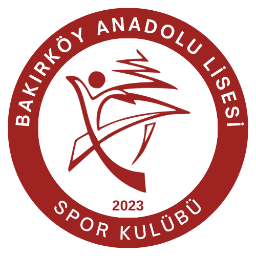 Okulumuz da 2023-2024 Eğitim Öğretim yılı I. Dönem Veli Toplantısı 03 Aralık Pazar günü saat 11.00’de 9 ve 11. Sınıflar, saat 13.00’te 10 ve 12. Sınıflar olacak şekilde aşağıdaki gündem maddeleriyle yapılacaktır. Tüm velilerimizi okulumuza bekliyoruz.
GÜNDEM MADDELERİAçılış, yoklama alınması ve tanışma.Öğrencilerin okul kurallarına uyum, kılık kıyafet kurallarına uyma, davranışsal durumları ile ilgili veliye bilgilendirme yapılması.Öğrencilerin akademik başarıları hakkında genel bilgilendirme yapılması.Okuma alışkanlığının geliştirilmesinde izlenecek yollar.Öğrenciye Verilen Çalışmalarla İlgili Velilere Düşen Görevler, Velilerin Evde Yapması Gerekenler-Yapmaması gerekenler.Öğrencilerin devam devamsızlık durumlarıSosyal, kültürel ve sportif faaliyetler hakkında bilgilendirmeVeli görüş ve beklentileri.Verimli ders çalışma hakkında bilgilendirme.Dilek ve temenniler,Kapanış.